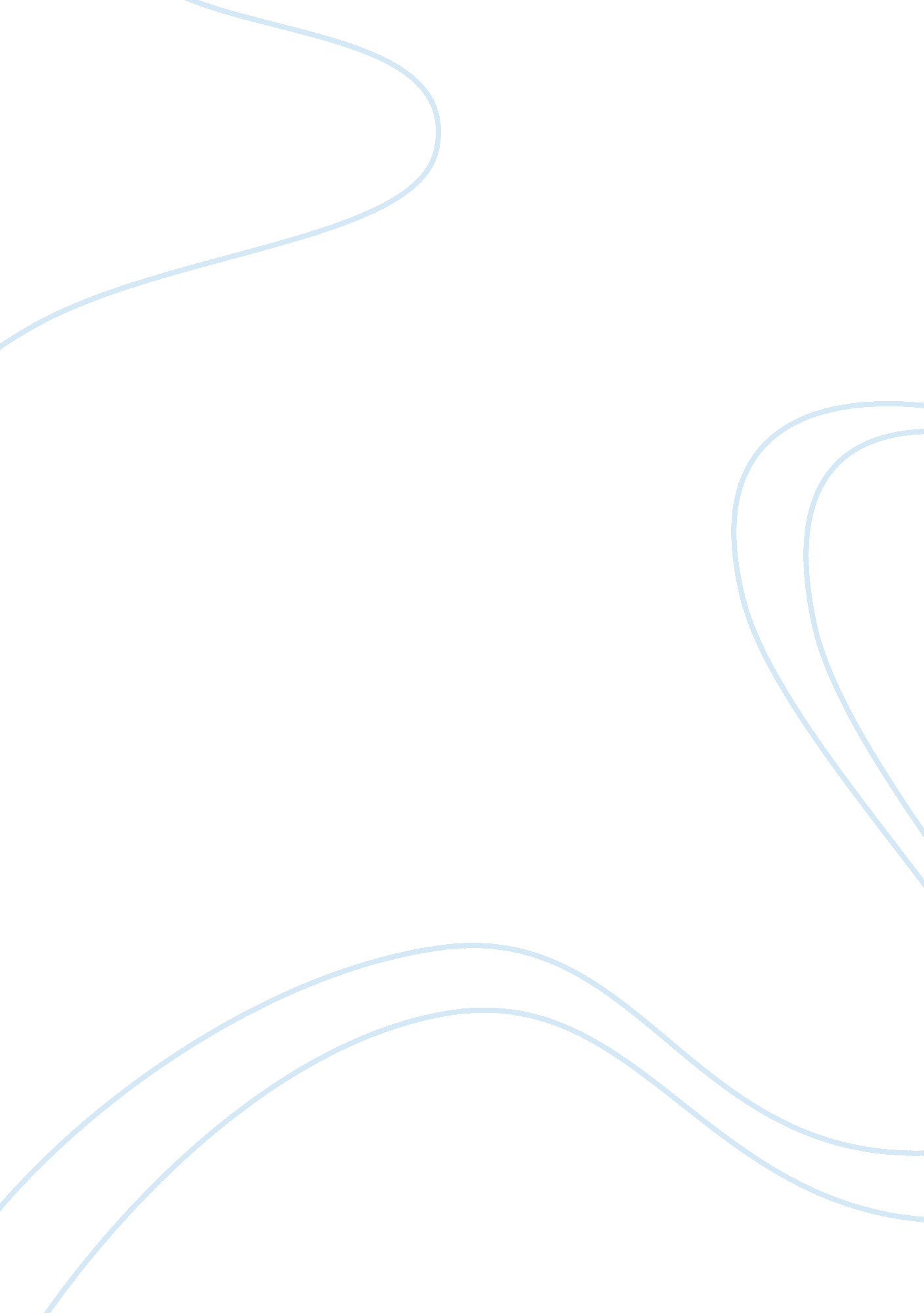 Lionel messi vs cristiano ronaldo essay sampleSport & Tourism, Football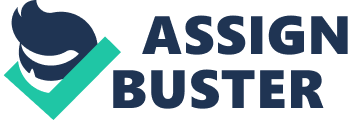 Never before has there been such dissent in the soccer world. Ask any fan, any expert, anyone who their favorite is, who they believe is better or simply who they prefer, and you will never, ever reach consensus. It is the never ending argument that speaks volumes and goes beyond the sport. When the best Spanish teams, FC Barcelona and Real Madrid, meet, the biggest subplot of the match is Lionel Messi vs Cristiano Ronaldo. But the question remains, who is better? You can reach the answer to this question by comparing the two players – Lionel Messi and Cristiano Ronaldo – based on shooting and goal-scoring capabilities, and mentality. Goalkeepers constantly have to stop rockets that come their way, but when it comes to shooting, Lionel Messi prefers finesse over brute force. And even though he normally doesn’t take hard long shots on goal, Messi is capable of producing exquisite shots that bend past opposing goalkeepers, even if it’s not his strong suit. His strength is accuracy, and at that, he’s one of the world’s best. It’s rare to see Lionel Messi’s shots end up way off target. Where Messi generally favors brains over braun, Cristiano Ronaldo often opts for sheer power. Ronaldo certainly enjoys bombarding “ Ronaldo Rockets” to the goalkeepers as much as he can during every game. And that’s partly because he has one of the world’s most powerful and deadliest kicks; with both legs, too. Unlike Messi, who is left-footed and finishes most of his chances off on that side, Cristiano Ronaldo is right footed, but is also savvy finishing on his weaker side. But truth is, even though he has a great hard-shot, most of them end up way off target. Goal-scoring can arguably be one of the most important things in the game. Sometimes, it’s said that it’s the only thing Cristiano Ronaldo thinks about. He has very good positioning skills on the pitch and creates a lot of goal-scoring opportunities. 